ONTARIO ENERGY BOARD NOTICE ONTARIO ENERGY BOARD NOTICE ONTARIO ENERGY BOARD NOTICE ONTARIO ENERGY BOARD NOTICE Enbridge Gas Distribution Inc. has applied for approval to drill a natural gas well.Learn More. Have Your Say.Enbridge Gas Distribution Inc. has applied to the Minister of Natural Resources and Forestry for approval to drill a natural gas injection/withdrawal well in its Corunna designated storage area located in the Township of Moore in Lambton County. The Minister of Natural Resources and Forestry referred the application to the Ontario Energy Board. The Ontario Energy Board is required to report to the Minister of Natural Resources and Forestry.THE ONTARIO ENERGY BOARD IS HOLDING A PUBLIC HEARINGThe Ontario Energy Board (OEB) will hold a public hearing to consider the application filed by Enbridge Gas.  We will question Enbridge Gas on the case. We will also hear arguments from individuals and from groups that are interested in the case. At the end of this hearing, the OEBwill report to the Minister of Natural Resources and Forestry on the application by Enbridge Gas for a well licence.  The OEB is an independent and impartial public agency. We make decisions that serve the public interest. Our goal is to promote a financially viable and efficient energy sector that provides you with reliable energy services at a reasonable cost. BE INFORMED AND HAVE YOUR SAY You have the right to information regarding this application and to be involved in the process.You can review the application filed by Enbridge Gas with the Ministry of Natural Resources and Forestry on the OEB’s website now. You can file a letter with your comments, which will be considered during the hearing.  You can become an active participant (called an intervenor). Apply by [insert actual date 10 calendar days from the date the notice is posted on applicant’s website] or the hearing will go ahead without you and you will not receive any further notice of the proceeding.At the end of the process, you can review the OEB’s decision and its reasons on our website. LEARN MOREOur file number for this case is EB-2015-0303. To learn more about how to participate in this hearing, including how to file a letter with your comments or how to become an intervenor, go to: www.ontarioenergyboard.ca/participate. From that OEB web page you can enter the file number EB-2014-0378 to see all the documents related to this case. You can also phone our Consumer Relations Centre at 1-877-632-2727 with any questions. ORAL VS. WRITTEN HEARINGSThere are two types of OEB hearings – oral and written. The OEB will determine at a later date whether to proceed by way of a written or oral hearing. If you think an oral hearing is needed, you can write to the OEB to explain why by [insert actual date 10 calendar days from publication]. PRIVACY If you write a letter of comment, your name and the content of your letter will be put on the public record and the OEB website. However, your personal telephone number, home address and email address will be removed. If you are a business, all your information will remain public. If you apply to become an intervenor, all information will be public. This hearing will be held under section 40(1) of the Ontario Energy Board Act, 1998, S.O. 1998 c.15 (Schedule B).Enbridge Gas Distribution Inc. has applied for approval to drill a natural gas well.Learn More. Have Your Say.Enbridge Gas Distribution Inc. has applied to the Minister of Natural Resources and Forestry for approval to drill a natural gas injection/withdrawal well in its Corunna designated storage area located in the Township of Moore in Lambton County. The Minister of Natural Resources and Forestry referred the application to the Ontario Energy Board. The Ontario Energy Board is required to report to the Minister of Natural Resources and Forestry.THE ONTARIO ENERGY BOARD IS HOLDING A PUBLIC HEARINGThe Ontario Energy Board (OEB) will hold a public hearing to consider the application filed by Enbridge Gas.  We will question Enbridge Gas on the case. We will also hear arguments from individuals and from groups that are interested in the case. At the end of this hearing, the OEBwill report to the Minister of Natural Resources and Forestry on the application by Enbridge Gas for a well licence.  The OEB is an independent and impartial public agency. We make decisions that serve the public interest. Our goal is to promote a financially viable and efficient energy sector that provides you with reliable energy services at a reasonable cost. BE INFORMED AND HAVE YOUR SAY You have the right to information regarding this application and to be involved in the process.You can review the application filed by Enbridge Gas with the Ministry of Natural Resources and Forestry on the OEB’s website now. You can file a letter with your comments, which will be considered during the hearing.  You can become an active participant (called an intervenor). Apply by [insert actual date 10 calendar days from the date the notice is posted on applicant’s website] or the hearing will go ahead without you and you will not receive any further notice of the proceeding.At the end of the process, you can review the OEB’s decision and its reasons on our website. LEARN MOREOur file number for this case is EB-2015-0303. To learn more about how to participate in this hearing, including how to file a letter with your comments or how to become an intervenor, go to: www.ontarioenergyboard.ca/participate. From that OEB web page you can enter the file number EB-2014-0378 to see all the documents related to this case. You can also phone our Consumer Relations Centre at 1-877-632-2727 with any questions. ORAL VS. WRITTEN HEARINGSThere are two types of OEB hearings – oral and written. The OEB will determine at a later date whether to proceed by way of a written or oral hearing. If you think an oral hearing is needed, you can write to the OEB to explain why by [insert actual date 10 calendar days from publication]. PRIVACY If you write a letter of comment, your name and the content of your letter will be put on the public record and the OEB website. However, your personal telephone number, home address and email address will be removed. If you are a business, all your information will remain public. If you apply to become an intervenor, all information will be public. This hearing will be held under section 40(1) of the Ontario Energy Board Act, 1998, S.O. 1998 c.15 (Schedule B).Enbridge Gas Distribution Inc. has applied for approval to drill a natural gas well.Learn More. Have Your Say.Enbridge Gas Distribution Inc. has applied to the Minister of Natural Resources and Forestry for approval to drill a natural gas injection/withdrawal well in its Corunna designated storage area located in the Township of Moore in Lambton County. The Minister of Natural Resources and Forestry referred the application to the Ontario Energy Board. The Ontario Energy Board is required to report to the Minister of Natural Resources and Forestry.THE ONTARIO ENERGY BOARD IS HOLDING A PUBLIC HEARINGThe Ontario Energy Board (OEB) will hold a public hearing to consider the application filed by Enbridge Gas.  We will question Enbridge Gas on the case. We will also hear arguments from individuals and from groups that are interested in the case. At the end of this hearing, the OEBwill report to the Minister of Natural Resources and Forestry on the application by Enbridge Gas for a well licence.  The OEB is an independent and impartial public agency. We make decisions that serve the public interest. Our goal is to promote a financially viable and efficient energy sector that provides you with reliable energy services at a reasonable cost. BE INFORMED AND HAVE YOUR SAY You have the right to information regarding this application and to be involved in the process.You can review the application filed by Enbridge Gas with the Ministry of Natural Resources and Forestry on the OEB’s website now. You can file a letter with your comments, which will be considered during the hearing.  You can become an active participant (called an intervenor). Apply by [insert actual date 10 calendar days from the date the notice is posted on applicant’s website] or the hearing will go ahead without you and you will not receive any further notice of the proceeding.At the end of the process, you can review the OEB’s decision and its reasons on our website. LEARN MOREOur file number for this case is EB-2015-0303. To learn more about how to participate in this hearing, including how to file a letter with your comments or how to become an intervenor, go to: www.ontarioenergyboard.ca/participate. From that OEB web page you can enter the file number EB-2014-0378 to see all the documents related to this case. You can also phone our Consumer Relations Centre at 1-877-632-2727 with any questions. ORAL VS. WRITTEN HEARINGSThere are two types of OEB hearings – oral and written. The OEB will determine at a later date whether to proceed by way of a written or oral hearing. If you think an oral hearing is needed, you can write to the OEB to explain why by [insert actual date 10 calendar days from publication]. PRIVACY If you write a letter of comment, your name and the content of your letter will be put on the public record and the OEB website. However, your personal telephone number, home address and email address will be removed. If you are a business, all your information will remain public. If you apply to become an intervenor, all information will be public. This hearing will be held under section 40(1) of the Ontario Energy Board Act, 1998, S.O. 1998 c.15 (Schedule B).Enbridge Gas Distribution Inc. has applied for approval to drill a natural gas well.Learn More. Have Your Say.Enbridge Gas Distribution Inc. has applied to the Minister of Natural Resources and Forestry for approval to drill a natural gas injection/withdrawal well in its Corunna designated storage area located in the Township of Moore in Lambton County. The Minister of Natural Resources and Forestry referred the application to the Ontario Energy Board. The Ontario Energy Board is required to report to the Minister of Natural Resources and Forestry.THE ONTARIO ENERGY BOARD IS HOLDING A PUBLIC HEARINGThe Ontario Energy Board (OEB) will hold a public hearing to consider the application filed by Enbridge Gas.  We will question Enbridge Gas on the case. We will also hear arguments from individuals and from groups that are interested in the case. At the end of this hearing, the OEBwill report to the Minister of Natural Resources and Forestry on the application by Enbridge Gas for a well licence.  The OEB is an independent and impartial public agency. We make decisions that serve the public interest. Our goal is to promote a financially viable and efficient energy sector that provides you with reliable energy services at a reasonable cost. BE INFORMED AND HAVE YOUR SAY You have the right to information regarding this application and to be involved in the process.You can review the application filed by Enbridge Gas with the Ministry of Natural Resources and Forestry on the OEB’s website now. You can file a letter with your comments, which will be considered during the hearing.  You can become an active participant (called an intervenor). Apply by [insert actual date 10 calendar days from the date the notice is posted on applicant’s website] or the hearing will go ahead without you and you will not receive any further notice of the proceeding.At the end of the process, you can review the OEB’s decision and its reasons on our website. LEARN MOREOur file number for this case is EB-2015-0303. To learn more about how to participate in this hearing, including how to file a letter with your comments or how to become an intervenor, go to: www.ontarioenergyboard.ca/participate. From that OEB web page you can enter the file number EB-2014-0378 to see all the documents related to this case. You can also phone our Consumer Relations Centre at 1-877-632-2727 with any questions. ORAL VS. WRITTEN HEARINGSThere are two types of OEB hearings – oral and written. The OEB will determine at a later date whether to proceed by way of a written or oral hearing. If you think an oral hearing is needed, you can write to the OEB to explain why by [insert actual date 10 calendar days from publication]. PRIVACY If you write a letter of comment, your name and the content of your letter will be put on the public record and the OEB website. However, your personal telephone number, home address and email address will be removed. If you are a business, all your information will remain public. If you apply to become an intervenor, all information will be public. This hearing will be held under section 40(1) of the Ontario Energy Board Act, 1998, S.O. 1998 c.15 (Schedule B).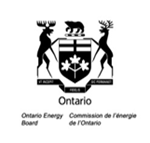 